Press ReleaseKerja Bakti Pemberatasan Sarang Nyamuk Mematikan  di wilayah Gunung Kidul Yogyakarta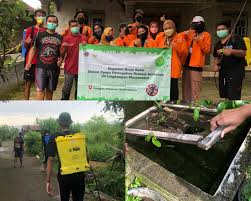 Yogyakarta, 22 April 2024- Memperingati hari demam berdarah, Mahasiswa Universitas Ahmad Dahlan melakukan kegiatan kerja bakti pemberantasan sarang nyamuk dengue bersama Masyarakat pada Senin, 22 April 2024 di wilayah Gunung Kidul, Yogyakarta. Demam berdarah disebabkan oleh virus dengue yang ditularkan lewat gigitan nyamuk aedes aegypti. Nyamuk aedes aegypti disebut nyamuk mematikan didunia, karena dapat membuat jiwa manusia terancam. Nyamuk aedes aegype menggigit manusia pada siang hari dan menjelang sore hari.Populasi nyamuk aedes aegypti meningkat pada musim hujan. Nyamuk aedes aegypti berkembang pada air bersih yang tidak mengalir, seperti bak mandi, drum, ember yang berisi air. Penanggulangan kegiatan kerja bakti pemeberantasan demam berdarah di pimpin oleh bapak Sugiyanto selaku kepala desa di wilayah Gunung Kidul, Yogyakarta. Selain melibatkan mahasiswa UAD dan warga setempat, kerja bakti juga dihadiri oleh pandawara group.Penanggulangan dilakukan dengan menguras tempat penampungan air, memasang kawat kasa pada jendela dan ventilasi di rumah rumah warga, membersihkan selokan yang dipenuhi sampah, serta menghimbau masyarakat agar menggunakan obat nyamuk dan menguras bak mandi seminggu sekali. Pak Sugianto berharap dengan adanya kerja bakti dapat meminimalisir penyebaran nyamuk aedes aegypti dan dapat meningkatkan kesadaran Masyarakat agar selalu menjaga lingkungan.